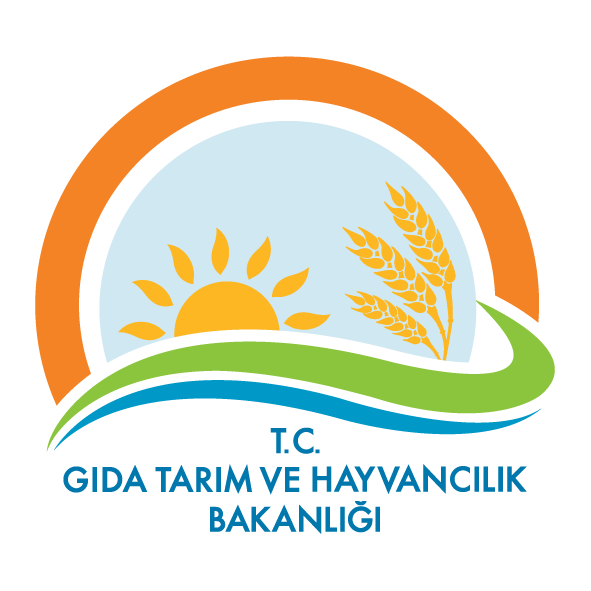 T.C.GÜDÜL KAYMAKAMLIĞIİlçe Gıda, Tarım ve Hayvancılık Müdürlüğü2017 YILI DÖNEMİ BRİFİNGİİÇİNDEKİLER1- İlçenin Tarihi ve Coğrafi Durumu      1.1- Tarihi Durumu      1.2- Coğrafi Durumu       1.3- İklim Durumu      1.4- Bitki Örtüsü ve Toprak Yapısı       1.5- Nüfus2- Arazi Varlığı ve Dağılımı     2.1- Genel Arazi Varlığı ve Dağılımı     2.2- Tarım Arazi Varlığı  ve Dağılımı     2.3- Sulama Kaynakları3-  Personel, Bina ve Araç-Gereç Durumu      3.1- Personel Durumu      3.2- Bina Durumu      3.3- Araç-Gereç Durumu 4- İlçenin Tarım Yapısı      4.1- Üretilen Bitkisel Ürünler       4.2- Hayvan Varlığı ve Hayvansal Üretim5-  Hayvan Sağlığı ve Yetiştiriciliği Birimi Çalışmaları      5.1- Şap Aşılaması (Büyükbaş)      5.2- Diğer Aşılamalar      5.3- Küpeleme İşlemleri      5.4-  Serbest Veteriner Hekim Suni Tohumlama Sayısı6-  Gıda ve Yem Birimi ile Balıkçılık ve Su Ürünleri Birimi Çalışmaları 7- İlçedeki Çiftçi Örgütleri (Kooperatifler)1- İlçenin Tarihi ve Coğrafi Durumu1.1- Tarihi DurumuYapılan araştırma ve incelemelerde Güdül çevresinde tarih öncesi çağlardan beri yerleşildiği anlaşılmıştır. İlçe yakınından geçen Kirmir Çayı boyunca kayalara oyulmuş mağaraların Etiler'e (M.Ö. 2000) ait olduğu sanılmaktadır. Daha sonra Frigler (M.Ö. 8. yy) bu yörede hâkimiyet sürmüşlerdir.İn-Önü denilen bu mevkideki mağaralarda haç işaretlerine rastlanmış, Romalılarca Hristiyanlığın yayılması sırasında buraların mesken edildiği anlaşılmıştır. Daha sonra Bizanslıların yaşadıkları sanılmaktadır.1071 tarihli Malazgirt Zaferi ile Anadolu'nun kapıları Türklere açılmış, Güdül ve çevresi Anadolu Selçukluları'nın idaresine geçmiştir. İlçe, Anadolu Selçuklu hükümdarlarından I. Mesut'un eniştesi ve Ankara Emiri olan Şehabüldevle Güdül Bey tarafından şimdiki yerinde, tahminen 850 yıl evvel kurulmuş olup, Orta Asya'dan Anadolu'ya ilerleyen 24 Oğuz boylarından bir çoğu, bölgeye hakim olmuşlardır. Bu boylardan en önemlisi Kınık, Kayı ve Afşar boylarıdır. Güdül'ün Afşar ve Kayı adlarında iki köyü vardır. 1 Eylül 1957 yılına kadar Ayaş ilçesine bağlı bir nahiye iken aynı yıl 7030 sayılı Kanun ile ilçe olmuştur.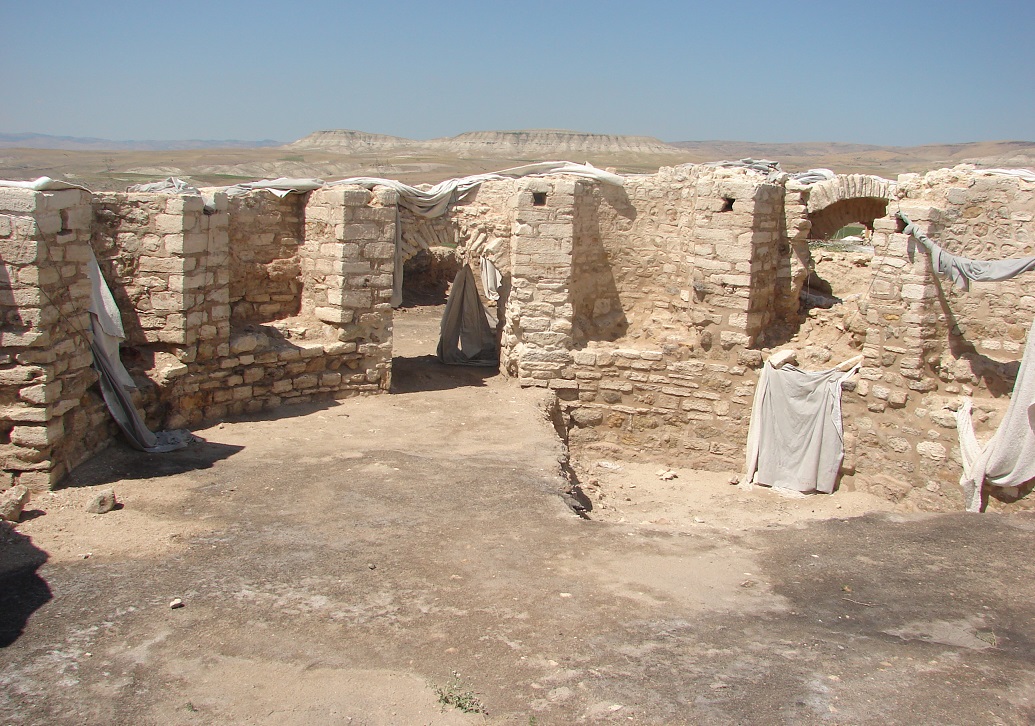 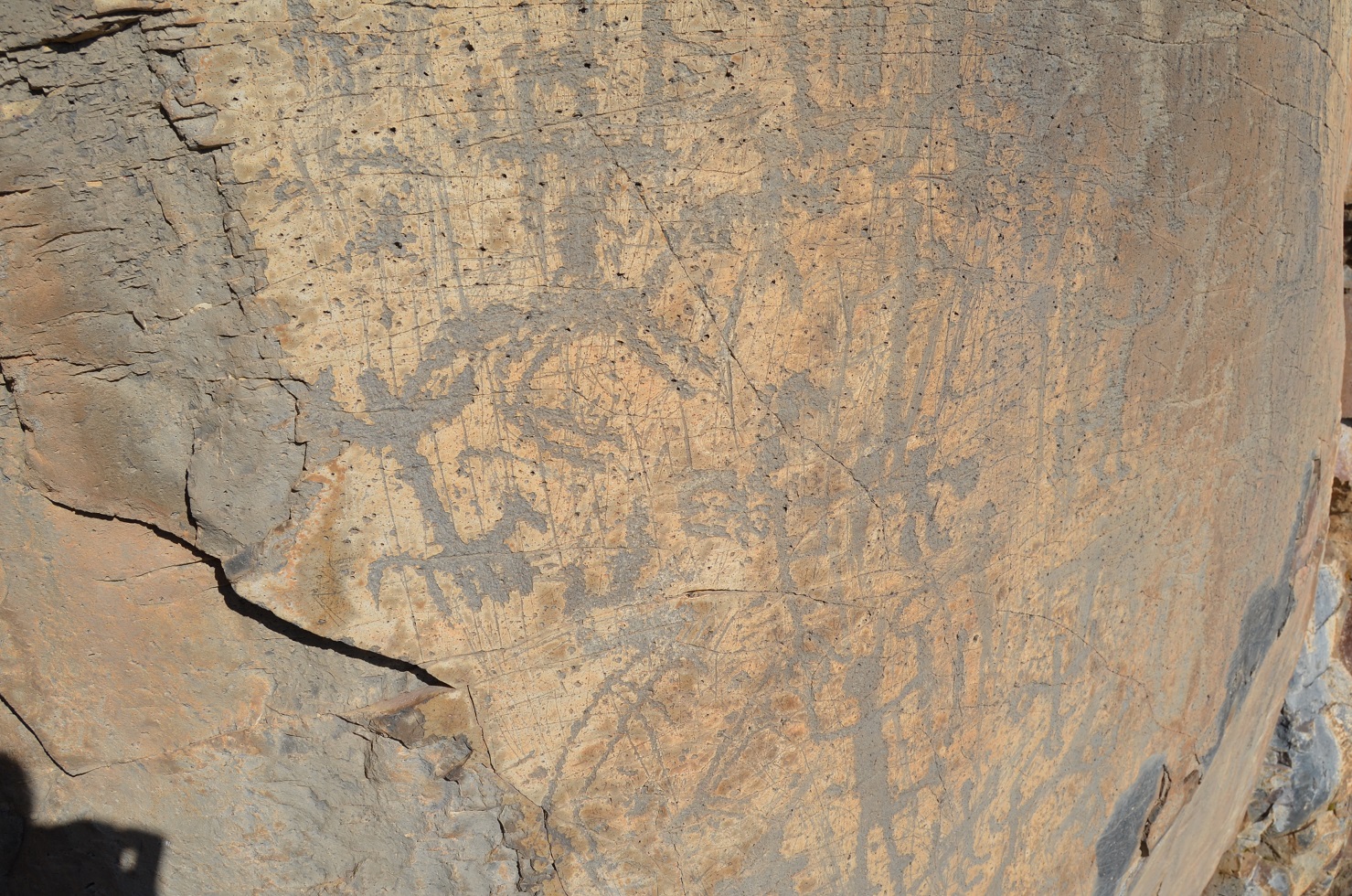                  Mnizos Antik Kenti				Salihler Kaya Yazıtları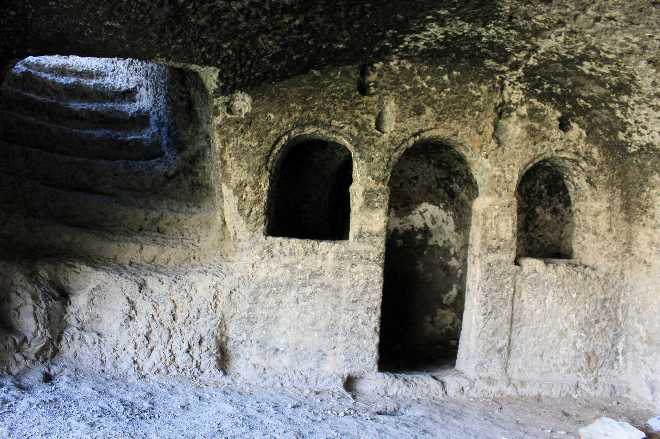 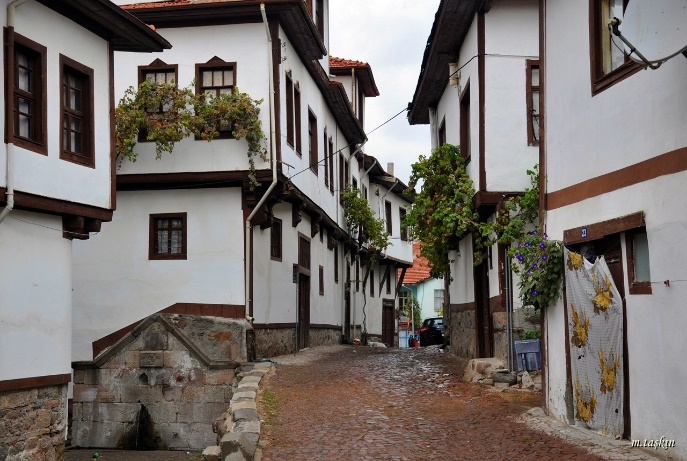             İn-önü Kaya Mağaraları				      Güdül Evleri1.2- Coğrafi Durumu İlçenin yüzölçümü 419 km²'dir. Denizden yüksekliği 738 metredir. Karasal iklim tipi görülmektedir. Arazi yapısı oldukça dağlık ve engebelidir, Az miktarda tarıma elverişli toprağa sahip olan İlçede tarım arazilerine can veren ve Sakarya Nehri'nin bir kolu olan Kirmir Çayı, Suvari Çayı ve İlhan Çayı geçmektedir.Ankara'ya 90 Km. olan Güdül'ün komşuları, 32 Km. Ayaş, 33 Km. Beypazarı, 60 Km. Çamlıdere, 60 Km. Kızılcahamam'dır.1.3- İklim DurumuKarasal iklim tipi görülmektedir. Kışları soğuk yazları ise sıcak olup az yağış almaktadır. İlçe yıllık olarak 506 mm yağış almaktadır. Yağışlar genellikle ilkbahar ve sonbaharda düşmektedir. En yağışlı geçen aylar ise Kasım ve Şubat aylarıdır. Bu aylarda dahi günlük yağış miktarı nadiren 50 mm üzerine çıkmaktadır. En yüksek sıcaklık (+30,+35) derece, en düşük sıcaklık -5,-15) dereceleri arasındadır. En düşük sıcaklıklar kış aylarında ortalama olarak 20-21 gün gerçekleşirken, en yüksek sıcaklıklar ise Ağustos ve Temmuz aylarında gerçekleşmektedir.  İlkbahar aylarında gece sıcaklıklarının 0 derecenin altına düşmesi nedeniyle özellikle yüksek yerleşimlerde ilkbahar geç donları görülmektedir.Bulutlu gün sayısı kış aylarında 12-15 gün, İlkbahar aylarında 5-12 gün, yaz aylarında ise 1-5 gün olarak gerçekleşmektedir.Hâkim rüzgâr yönü Kuzey ve Kuzey-Batı’dır. Kuzey rüzgârları yıllık 1250 saat/yıl a kadar çıkarken Kuzey-Batı yönünde esen rüzgârlar 150saat/yıl civarında gerçekleşmektedir. Mevsim itibari ile Güney rüzgârları yıllık 50-75 saat/yıl arasında gerçekleşmektedir.1.4- Bitki Örtüsü ve Toprak Yapısı 	Karasal İklimin hakim olduğu ilçede toprak , kumlu-Tınlı ve ilçe geneline hakim olan taşlı yapıdadır. İlçede tarım alanlarının taşlık olması başta gelen sorunlar arasında yer almaktadır.	İlçede genel olarak bozkır bitki örtüsü hakimdir. Ağırlıklı olarak tahıl tarımı yapılan ilçenin güneyinde yer alan yerleşkelerde tahıldan sonra ağırlıklı olarak domates ve biber, kabak, bal kabağı, kavun, karpuz gibi ürünlerde yetiştirilmektedir.	İlçede yem bitkisi olarak mısır, yonca, Macar fiğ ve Adi fiğ üretimide yapılmıktadır. Ayrıca ilçede genelinde kiraz, vişne ve üzüm yetiştiriciliğide yaygın olarak gerçekleştirilmektedir.1.5- Nüfus	2016 yılı TÜİK verilerine göre ilçe nüfusu 8282’dir. 1980’li yıllarda 20.000’in üzerinde nüfusa sahip olan ilçede nüfus kaybı yaşanarak günümüzde 10.000’in altına gerilemiştir. Nüfusun 4036’sını erkek nüfus oluştururken 4246’sını ise kadın nüfus oluşturmaktadır.	İlçe nüfusunun yıllara göre değişim grafiği altta kısımda yer almaktadır.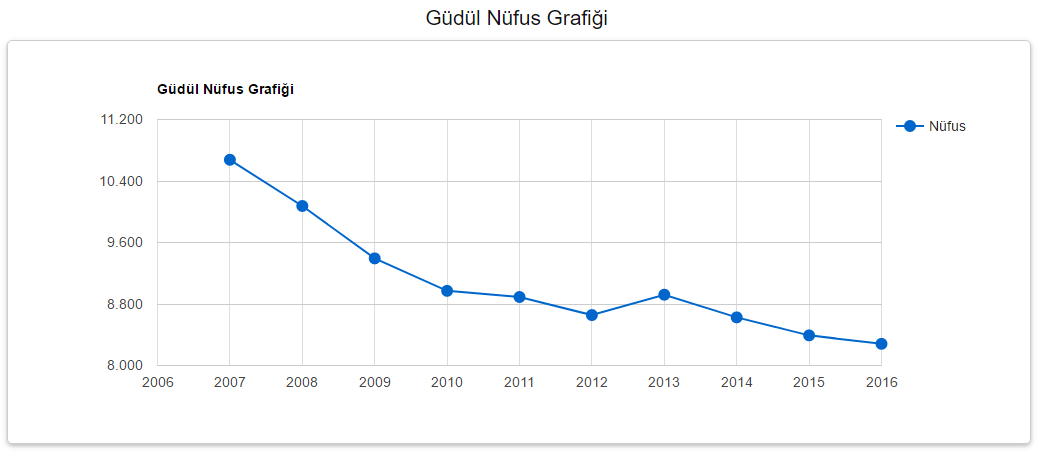 2- Arazi Varlığı ve Dağılımı2.1- Genel Arazi Varlığı ve Dağılımı	İlçemizin genel arazi varlığı ve dağılımı aşağıda tablo olarak sunulmuştur.2.2- Tarım Arazi Varlığı  ve Dağılımı	İlçemizin tarım arazisi varlığı ve dağılımı aşağıda tablo olarak sunulmuştur.2.3- Sulama Kaynakları	İlçemizdeki toplam 30478 ha tarım arazisinden 2132 ha’lık kısmı sulanabilmektedir. Yapılan sulamaların %70’lik kısmını halk sulamaları oluştururken %30’luk kısmını ise Devlet Su İşleri (DSİ) tarafından yapılan sulama gölet, baraj ve kanalları ile Kooperatifler tarafından yapılan sulama sistemleri kullanılarak yapılmaktadır.Kirmir Çayı üzerinde yer alan sulama barajı fotoğrafları aşağıda sunulmuştur.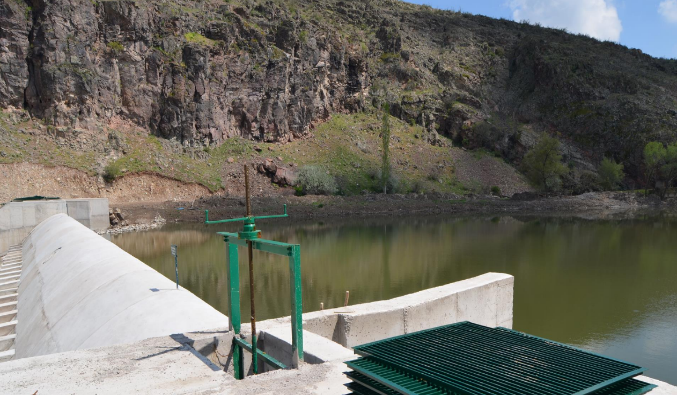 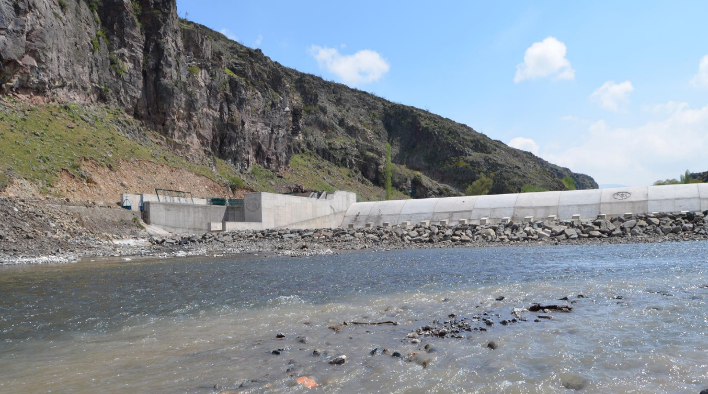 3-  Personel, Bina ve Araç-Gereç Durumu3.1- Personel Durumu3.2- Bina Durumu	Müdürlüğümüz Tarımsal yayım ve Uygulamalı Araştırma Projesi inşaat yatırımları çerçevesinde yaptırılan ve 1990 yılında hizmete açılan 2 katlı hizmet binasında faaliyet göstermektedir. Hizmet binası bahçesinde 1 adet sabit selektör binası ve 10 araçlık kapalı garaj ile makine parkı sundurması bulunmaktadır. Bina kalorifer sistemi ile ısıtılmaktadır. 3.3- Araç-Gereç Durumuİlçe müdürlüğümüzde bulunan araçlarımızın listesi aşağıda tablo olarak sunulmuştur.4- İlçenin Tarım Yapısı4.1- Üretilen Bitkisel Ürünler 	İlçemizde üretilen bitkisel ürünler aşağıda tablo olarak sunulmuştur.4.2- Hayvan Varlığı ve Hayvansal Ürünler (2016)	İlçemizin Hayvan varlığı ve hayvansal ürünler miktarları aşağıdaki tabloda sunulmuştur.İlçemizde ev ve süs hayvanları satan işletme bulunmamaktadır.Aktif İşletme Sayıları:Büyükbaş İşletme Sayısı: 604Küçükbaş İşletme Sayısı: 3775-  Hayvan Sağlığı ve Yetiştiriciliği Birimi Çalışmaları5.1- Şap Aşılaması (Büyükbaş)5.2- Diğer Aşılamalar (Programlı)5.3- Küpeleme İşlemleri5.4-  Serbest Veteriner Hekim Suni Tohumlama Sayısı: 06-  Gıda ve Yem Birimi ile Balıkçılık ve Su Ürünleri Birimi Çalışmaları 	İlçemizde yapılan denetimler aşağıda tablo olarak sunulmuştur.7- İlçedeki Çiftçi Örgütleri (Kooperatifler)Güdül Tarımsal Kalkınma KooperatifiÇağa Tarımsal Kalkınma KooperatifiÇağa Güneyce Mahallesi Tarımsal Kalkınma KooperatifiGaripçe Tarımsal Kalkınma KooperatifiKaracaören Tarımsal Kalkınma KooperatifiKaracaören Sulama KooperatifiSorgun Tarımsal Kalkınma KooperatifiÇukurören Köyü Tarımsal Kalkınma KooperatifiHazırlayan				Onaylayan    Ümit Yaşar VARLI		  Hüseyin TANRISEVENZiraat Yüksek Mühendisi			İlçe MüdürüArazi CinsiAlanı (ha)Sulanan Alan (ha)Tarım257412132Orman7700Çayır-Mera7459Tarım Dışı1000Toplam419002132Arazi CinsiEkilen Alan (ha)Nadas  (ha)Toplam Alan (ha)Tarla Alanı13043965622699Sebze Alanı1090-1090Bağ Alanı1500-1500Meyve Alanı452-452Toplam16085965625741ÜnvanlarAdetİlçe Müdürü1Ziraat Mühendisi8Veteriner Hekimi5Gıda Mühendisi0Ziraat Teknisyeni0Veteriner Sağlık Teknisyeni0Bilgisayar İşletmeni1Şoför1Hizmetli1Tarım İşçisi5TOPLAM22ARACIN CİNSİMODELİPLAKASIDURUMUCitroen Berlingo201619 BK 352FAAL (Kiralık)Citroen Berlingo201619 BJ 443FAAL (Kiralık)Toyota Pickup198906 BBY 86FAALÜrün CinsiEkim Alanı (da)Buğday75.000Arpa75.000Ayçiçeği (Çerezlik)5000Domates5000Mısır (silaj)3000Fiğ (Yeşil Ot)12000Cinsi IrkıSayısı(Adet )Toplam(Adet )GenelToplam(Adet)Hayvansal ÜrünlerHayvansal ÜrünlerHayvansal ÜrünlerCinsi IrkıSayısı(Adet )Toplam(Adet )GenelToplam(Adet)Süt Miktarı(Ton)Tiftik Miktarı(Ton)Yün,Yapağı Miktarı(ton)BüyükbaşHayvanKültür Irkı3.74412.07912.07929   57BüyükbaşHayvanKültür Melezi4.75812.07912.079BüyükbaşHayvanYerli Irk   357712.07912.079BüyükbaşHayvanManda     012.07912.079Küçükbaş HayvanTiftik Keçi Sayısı50.00259.042104.645Küçükbaş HayvanKıl keçisi      9.04059.042104.645Küçükbaş HayvanYerli ve Diğer Koyun8.76645.603104.645Küçükbaş HayvanMerinos  36.83745.603104.645Kümes HayvanlarıEtçi Tavuk415.977418.160419.030Kümes HayvanlarıYumurtacı Tavuk2.183418.160419.030Kümes HayvanlarıHindi    278278419.030Kümes HayvanlarıKaz264264419.030Kümes HayvanlarıÖrdek328328419.030Arı VarlığıEski+YeniKovan4.7604.760 4.760Dönemiİlkbahar (Baş)Sonbahar (Baş)TOPLAM (Baş)Program Dahilinde 8.1638.163Program Haricinde 2.150  2.150Toplam10.31310.313Şap (Küçükbaş)0Brucella (Büyükbaş)322Brucella (Küçükbaş)12.235Çiçek (Koyun-Keçi)0Çiçek (Büyükbaş)8.163PPR (Koyun-Keçi Vebası)13.633Antrax	 (Büyükbaş)0Kuduz (Kedi+Köpek)388Sığır Küpesi3.000Koyun Küpesi8.000Yapılan Denetim İşlemleri2017 Yılı (Yıllık) Toplam Denetim Sayısı (Adet)187Satış Yeri Denetim Sayısı (Adet)121Toplu Tüketim Yeri Denetim Sayısı (Adet)  50Üretim Yeri Denetim Sayısı (Adet)  26Onaylı İşletme Denetim Sayısı (Adet)   3Yem İşletmeleri Denetim Sayısı (Adet)    1İlçe Bazında İşletme Denetim Durumu (%)Gıda Denetimi Ceza Sayısı  (Adet) 1Gıda Denetimi Ceza Miktarı  (TL)456,00Su Ürünleri Denetim Sayısı (Adet)Su ÜrünleriYol Denetimi Sayısı (Adet)Su Ürünleri Ceza Sayısı  (Adet)Su Ürünleri Ceza Miktarı  (TL)Toplam Ceza Sayısı (Adet)Toplam Ceza Miktarı (TL)Alo Gıda Şikâyeti (Adet)2Bimer Şikâyeti  (Adet) 2Numune Sayısı (Adet)2Tanzim Edilen TAPDK Belgesi Sayısı (Adet)3Tanzim Edilen İşletme Kayıt Belgesi Sayısı (Adet)8Tanzim Edilen Balıkçılık Belgesi Sayısı (Adet)